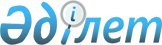 Солтүстік Қазақстан облысы Шал ақын ауданы мәслихатының 2023 жылғы 29 желтоқсандағы № 13/19 "2024-2026 жылдарға арналған Шал ақын ауданы Сухорабов ауылдық округінің бюджетін бекіту туралы" шешіміне өзгерістер енгізу туралыСолтүстік Қазақстан облысы Шал ақын ауданы мәслихатының 2024 жылғы 4 наурыздағы № 15/11 шешімі
      Солтүстік Қазақстан облысы Шал ақын ауданының мәслихаты ШЕШІМ ҚАБЫЛДАДЫ:
      1. Солтүстік Қазақстан облысы Шал ақын ауданы мәслихатының 2023 жылғы 29 желтоқсандағы № 13/19 "2024-2026 жылдарға арналған Шал ақын ауданы Сухорабов ауылдық округінің бюджетін бекіту туралы" шешіміне келесі өзгерістер енгізілсін:
      1-тармақ жаңа редакцияда жазылсын:
      "1. 2024-2026 жылдарға арналған Шал акын ауданы Сухорабов ауылдық округінің бюджеті тиісінше 1, 2, 3-қосымшаларға сәйкес, соның ішінде 2024 жылға келесі көлемдерде бекітілсін:
      1) кірістер – 134 319 мың теңге:
      салықтық түсімдер – 3 150 мың теңге;
      салықтық емес түсімдер – 49 мың теңге;
      негізгі капиталды сатудан түсетін түсімдер – 0 мың теңге;
      трансферттер түсімі – 131 120 мың теңге;
      2) шығындар – 135 452,3 мың теңге;
      3) таза бюджеттік кредиттеу – 0 мың теңге: 
      бюджеттік кредиттер – 0 мың теңге;
      бюджеттік кредиттерді өтеу – 0 мың теңге;
      4) қаржы активтерімен операциялар бойынша сальдо – 0 мың теңге:
      қаржы активтерін сатып алу - 0 мың теңге;
      мемлекеттің қаржы активтерін сатудан түсетін түсімдер – 0 мың теңге;
      5) бюджет тапшылығы (профициті) – -1 133,3 мың теңге;
      6) бюджет тапшылығын қаржыландыру (профицитін пайдалану) – 1 133,3 мың теңге:
      қарыздар түсімі – 0 мың теңге;
      қарыздарды өтеу – 0 мың теңге;
      бюджет қаражатының пайдаланылатын қалдықтары – 1 133,3 мың теңге.";
      көрсетілген шешімнің 1-қосымшасы осы шешімнің қосымшасына сәйкес жана редакцияда жазылсын.
      2. Осы шешім 2024 жылғы 1 қаңтардан бастап қолданысқа енгізіледі. 2024 жылға арналған Шал ақын ауданы Сухорабов ауылдық округінің бюджеті
					© 2012. Қазақстан Республикасы Әділет министрлігінің «Қазақстан Республикасының Заңнама және құқықтық ақпарат институты» ШЖҚ РМК
				
      Солтүстік Қазақстан облысы Шал ақын ауданы мәслихатының төрағасы 

Қ. Жанғожинов
Солтүстік Қазақстан облысыШал ақын ауданы мәслихатының2024 жылғы 4 наурыздағы№ 15/11 шешімінеқосымшаСолтүстік Қазақстан облысыШал ақын ауданы мәслихатының2023 жылғы 29 желтоқсандағы№ 13/19 шешіміне1-қосымша
Санаты
Сыныбы
Сыныбы
Кіші сыныбы
Атауы
Сомасы, мың теңге
1
2
2
3
4
5
1) Кірістер:
134 319
1
Салықтық түсімдер
3 150
01
01
Табыс салығы 
330
2
Жеке табыс салығы
330
04
04
Меншiкке салынатын салықтар
2 743
1
Мүлiкке салынатын салықтар 
116
3
Жер салығы 
119
4
Көлiк құралдарына салынатын салық 
1 474
5
Бірыңғай жер салығы 
1 034
05
05
Тауарларға, жұмыстарға және көрсетілетін қызметтерге салынатын iшкi салықтар
77
3
Табиғи және басқа да ресурстарды пайдаланғаны үшiн түсетiн түсiмдер
77
2
Салықтық емес түсiмдер
49
01
01
Мемлекеттік меншіктен түсетін кірістер
49
5
Мемлекет меншігіндегі мүлікті жалға беруден түсетін кірістер
49
4
Трансферттердің түсімдері
131 120
02
02
Мемлекеттiк басқарудың жоғары тұрған органдарынан түсетiн трансферттер
131 120
3
Аудандардың (облыстық маңызы бар қаланың) бюджетінен трансферттер
131 120
Функционалдық топ
Функционалдық топ
Функционалдық топ
Функционалдық топ
Атауы
Сомасы, мың теңге
Кіші функция
Кіші функция
Кіші функция
Атауы
Сомасы, мың теңге
Бюджеттік бағдарламалардың әкімшісі
Бюджеттік бағдарламалардың әкімшісі
Атауы
Сомасы, мың теңге
Бағдарлама
Атауы
Сомасы, мың теңге
2) Шығындар:
135 452,3
01
Жалпы сипаттағы мемлекеттiк қызметтер
29 263
1
Мемлекеттiк басқарудың жалпы функцияларын орындайтын өкiлдi, атқарушы және басқа органдар
29 263
124
Аудандық маңызы бар қала, ауыл, кент, ауылдық округ әкімінің аппараты
29 263
001
Аудандық маңызы бар қала, ауыл, кент, ауылдық округ әкімінің қызметін қамтамасыз ету жөніндегі қызметтер
28 783
022
Мемлекеттік органның күрделі шығыстары
480
07
Тұрғын үй-коммуналдық шаруашылық
2 872
3
Елді-мекендерді көркейту
2 872
124
Аудандық маңызы бар қала, ауыл, кент, ауылдық округ әкімінің аппараты
2 872
008
Елді мекендердегі көшелерді жарықтандыру
2 500
009
Елді мекендердің санитариясын қамтамасыз ету
372
12
Көлiк және коммуникация
101 316
1
Автомобиль көлiгi
101 316
124
Аудандық маңызы бар қала, ауыл, кент, ауылдық округ әкімінің аппараты
101 316
013
Аудандық маңызы бар қалаларда, ауылдарда, кенттерде, ауылдық округтерде автомобиль жолдарының жұмыс істеуін қамтамасыз ету
1 280
045
Аудандық маңызы бар қалаларда, ауылдарда, кенттерде, ауылдық округтерде автомобиль жолдарын күрделі және орташа жөндеу
100 036
13
Басқалар
2 000
9
Басқалар
2 000
124
Аудандық маңызы бар қала, ауыл, кент, ауылдық округ әкімінің аппараты
2 000
040
Өңірлерді дамытудың 2025 жылға дейінгі мемлекеттік бағдарламасы шеңберінде өңірлерді экономикалық дамытуға жәрдемдесу бойынша шараларды іске асыруға ауылдық елді мекендерді жайластыруды шешуге арналған іс-шараларды іске асыру
2 000
15
Трансферттер
1,3
1
Трансферттер
1,3
124
Аудандық маңызы бар қала, ауыл, кент, ауылдық округ әкімінің аппараты
1,3
048
Пайдаланылмаған (толық пайдаланылмаған) нысаналы трансферттерді қайтару
1,3
3) Таза бюджеттік кредиттеу
0
Бюджеттік кредиттер
0
Бюджеттік кредиттерді өтеу
0
4) Қаржы активтерімен операциялар бойынша сальдо
0
Қаржы активтерін сатып алу
0
Мемлекеттің қаржы активтерін сатудан түсетін түсімдер
0
5) Бюджет тапшылығы (профициті)
-1 133,3
6) Бюджет тапшылығын қаржыландыру (профицитін пайдалану)
1 133,3
Қарыздар түсімдері
0
Қарыздарды өтеу
0
Санаты
Сыныбы
Сыныбы
Кіші сыныбы
Атауы
Сомасы, мың теңге
1
2
2
3
4
5
8
Бюджет қаражатының пайдаланылатын қалдықтары
1 133,3
01
01
Бюджет қаражаты қалдықтары
1 133,3
1 
Бюджет қаражатының бос қалдықтары
1 133,3